Оказание услуг платных автостоянок регулируются положениями Гражданского кодекса РФ о договоре хранения, законом РФ "О защите прав потребителей", а также "Правилами оказания услуг автостоянок" утверждёнными Постановлением Правительства РФ от 17.11.2001 №795.Что необходимо знать потребителю, чтобы временное хранение автомашины было безопасным, и что делать в случае, когда исполнителем причинен вред вашему имуществу в результате ненадлежащего хранения?I. При кратковременной разовой постановке:При пользовании стоянкой на срок не более одних суток заключение договора может быть осуществлено путем выдачи потребителю соответствующего документа (сохранной расписки, квитанции и т.п.) с указанием государственного регистрационного знака автомото-транспортного средства.Договор (сохранная расписка, квитанция) составляется в 2 экземплярах, один из которых передается потребителю, а другой остается у исполнителя.II. При длительном пользовании автостоянкой:При выборе автостоянки, необходимо обратить внимание на наличие следующей обязательной информации:•	организация - свое фирменное наименование (наименование) и местонахождение (юридический адрес);•	индивидуальный предприниматель - сведения о государственной регистрации с указанием наименования зарегистрировавшего органа, ИНН;•	перечень оказываемых основных и дополнительных услуг;•	правила пользования автостоянкой, правила техники безопасности, противопожарные и санитарные правила. •	сведения об обязательном подтверждении соответствия оказываемых услуг (номер сертификата соответствия, срок его действия, орган, выдавший сертификат);•	цены на основные и дополнительные услуги;•	образцы договоров, актов, сохранных расписок и других документов, удостоверяющих прием и выдачу автомототранспортного средства;•	адрес и номер телефона исполнителя;•	режим работы автостоянки;Указанные сведения, а также информация о режиме работы автостоянки размещаются на вывеске в месте нахождения автостоянки.Необходимо обратить внимание на то, как оборудована автостоянка (наличие ограды, камер наблюдения, освещенность территории, достаточное количество охранников, как осуществляется въезд на территорию и т.д.).Важно! Передавать автомобиль для временного хранения необходимо только после заключения договора с исполнителем. Исполнитель обязан заключить с потребителем договор.Договор заключается в письменной форме и должен содержать следующие сведения:- наименование и местонахождение (юридический адрес) организации-исполнителя либо ФИО индивидуального предпринимателя, сведения о его государственной регистрации;- ФИО, номер телефона и адрес потребителя;- дата заключения договора, срок хранения автомототранспортного средства;- цена услуги по хранению автомототранспортного средства, цены дополнительных услуг, оказываемых за плату, а также форма и порядок их оплаты;- марка, модель и государственный регистрационный знак автомототранспортного средства, принимаемого на хранение;- цена автомототранспортного средства, определяемая по соглашению сторон;- условия хранения автомототранспортного средства;- порядок приема и выдачи автомототранспортного средства;При многократных или повреждения, которых не было? въездах на автостоянку и выездов с нее, при заключении договора оформляется постоянный пропуск, в котором указываются марка, модель и государственный регистрационный знак автомототранспортного средства, номер места на автостоянке, срок действия пропуска.Ответственность исполнителя.  А как поступать в том случае, когда, забирая машину с платной стоянки, вы обнаруживаете царапиныВ случае утраты (хищения), повреждения или нарушения комплектности автомототранспортного средства, произошедших в процессе хранения его на автостоянке, исполнитель обязан по требованию потребителя составить соответствующий акт, который подписывается потребителем и уполномоченным работником исполнителя. Акт составляется в 2 экземплярах, один из которых передается потребителю, а другой остается у исполнителя.При причинении прямого вреда жизни, здоровью и имуществу потребителя, а также в случае вреда, причиненного вследствие непредоставления ему полной и достоверной информации об услуге, потребитель вправе потребовать возмещения такого вреда в порядке, предусмотренном статьей 14 Закона Российской Федерации "О защите прав потребителей", статьями 891, 901 Гражданского кодекса.Для этого потребителю необходимо обратиться к исполнителю с письменным требованием о возмещении вреда. Доказательством вины исполнителя будет служить составленный вышеуказанный акт. При отказе в удовлетворении требований потребитель вправе  обратиться в суд. Информация подготовлена специалистамиконсультационного центра по защите прав потребителейФБУЗ «Центр гигиены и эпидемиологии в Иркутской области» с использованием материаловсайтовСПС Консультантплюс, портал gosuslugi.ruНаши контакты:ФБУЗ «Центр гигиены и эпидемиологиив Иркутской области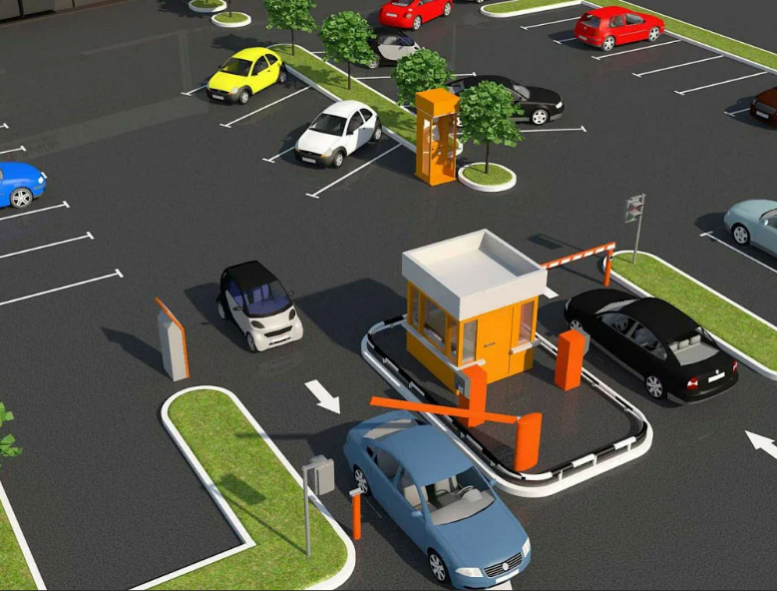 УСЛУГИ ПЛАТНЫХ АВТОСТОЯНОК.Консультационный центр и пунктыпо защите прав потребителейЕдиный консультационный центр Роспотребнадзора –8-800-555-49-43г.Иркутск,Трилиссера, 51,  тел. 8(395-2)22-23-88  Пушкина, 8,    тел.8(395-2)63-66-22 zpp@sesoirk.irkutsk.ru. г.Ангарск, 95 кв. д.17   тел.8(395-5) 67-55-22ffbuz-angarsk@yandex.ruг.Усолье-Сибирское,ул.Ленина, 73    тел. 8(395-43)6-79-24ffbuz-usolie-sibirskoe@yandex.ruг.Черемхово,ул.Плеханова, 1, тел. 8(395-46)5-66-38;ffbuz-cheremxovo@yandex.ruг.Саянск, мкр.Благовещенский, 5а, тел.8(395-53)5-24-89;ffbus-saynsk@yandex.ruп.Залари (обращаться в г.Иркутск, г.Саянск)г.Тулун, ул.Виноградова, 21,тел. 8(395-30) 2-10-20; ffbuz-tulun@yandex.ruг.Нижнеудинск, ул.Энгельса, 8 ,тел.8(395-57)7-09-53, ffbuz-nizhneudinsk@yandex.ru, г.Тайшет,ул.Старобазарная, 3-1н ,                                         тел. 8(395-63)5-35-37;ffbuz-taishet@yandex.ruг.Братск, (обращаться в г.Иркутск)г.Железногорск-Илимский,(обращаться в г.Иркутск, г.Усть-Кут)г.Усть-Илимск, лечебная зона, 6                                        тел.8(395-35)6-44-46;ffbuz-u-ilimsk@yandex.ruг.Усть-Кут, ул.Кирова, 91, тел.8(395-65) 5-26-44;ffbuz-u-kut@yandex.ruп.Усть-Ордынский,(обращаться в г.Иркутск)